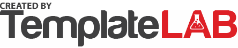 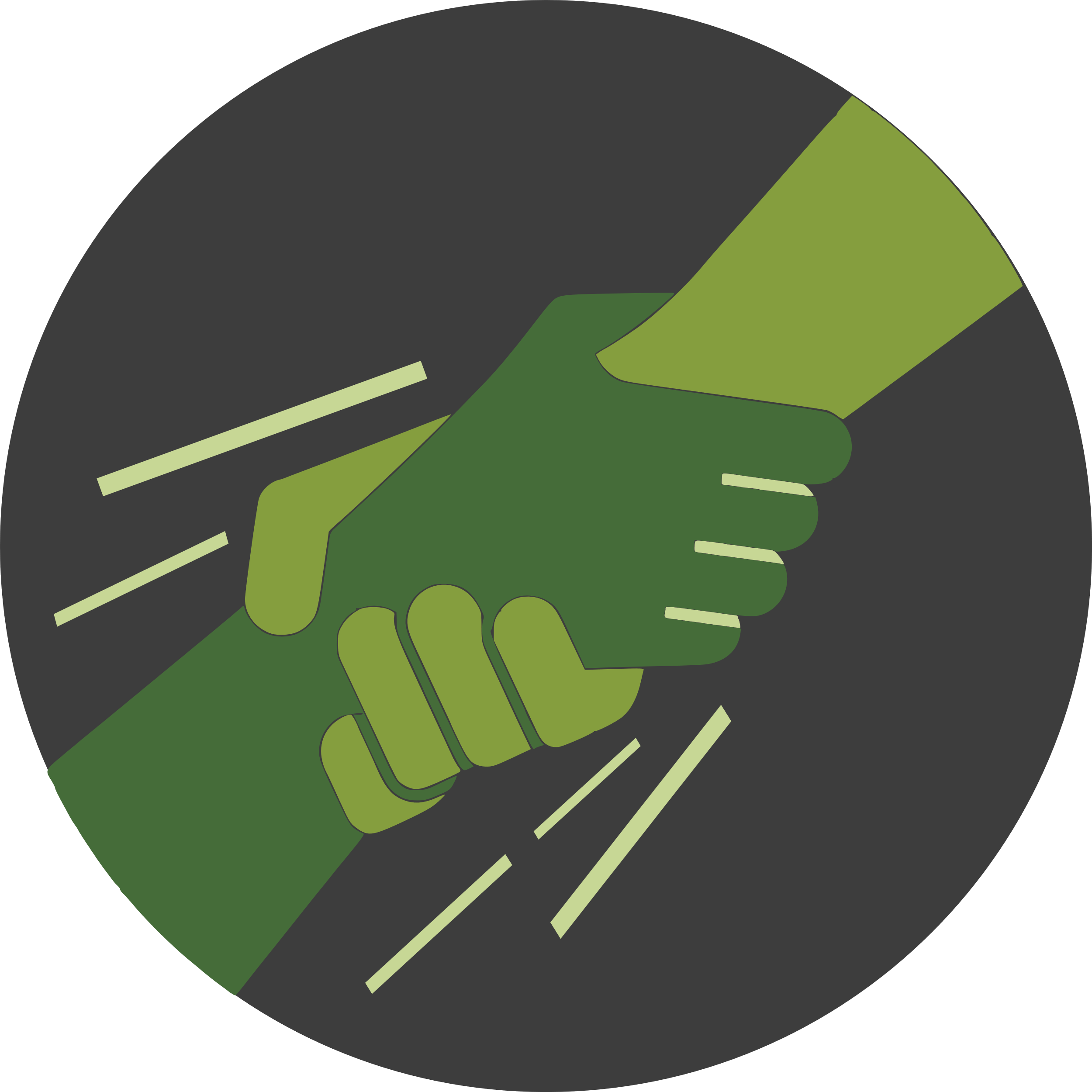 CPICPICPICPIDECISION MAKING
MATRIXDECISION MAKING
MATRIXDECISION MAKING
MATRIXDECISION MAKING
MATRIXDECISION MAKING
MATRIXDECISION MAKING
MATRIX1Crisis Description:
Loss of employmentSeverityHighHighAction Plan
for risk reduction:The mental health impacts of today’s job losses are likely to be significant, given a large body of research showing that unemployment is linked to anxiety, depression and loss of life satisfaction, among other negative outcomes.SeverityMediumMediumQ‘Job-club’ interventions may be effective in reducing depressive symptoms in unemployed people, particularly those at high risk of depression.The mental health impacts of today’s job losses are likely to be significant, given a large body of research showing that unemployment is linked to anxiety, depression and loss of life satisfaction, among other negative outcomes.SeverityLowLow‘Job-club’ interventions may be effective in reducing depressive symptoms in unemployed people, particularly those at high risk of depression.The mental health impacts of today’s job losses are likely to be significant, given a large body of research showing that unemployment is linked to anxiety, depression and loss of life satisfaction, among other negative outcomes.UnlikelyPossibleLikely‘Job-club’ interventions may be effective in reducing depressive symptoms in unemployed people, particularly those at high risk of depression.The mental health impacts of today’s job losses are likely to be significant, given a large body of research showing that unemployment is linked to anxiety, depression and loss of life satisfaction, among other negative outcomes.LikelihoodLikelihoodLikelihood‘Job-club’ interventions may be effective in reducing depressive symptoms in unemployed people, particularly those at high risk of depression.2Crisis Description:
Neighbourhood violenceSeverityHighHighQAction Plan
for risk reduction:Exposure to community violence or gang violence can incite longstanding psychological distress in youth. Specifically, youth exposed to community violence often experience depression, suicidal ideation, anxiety, antisocial behaviors, and other psychological symptoms. Exposure to community violence can also lead to internalizing behaviors SeverityMediumMediumSet up a Neighbourhood Watch or a community patrol, working with police. Build a partnership with police, focus on solving problems instead of reacting to crises. Make it possible for neighbours to report suspicious activity or crimes without fear of retaliation.Exposure to community violence or gang violence can incite longstanding psychological distress in youth. Specifically, youth exposed to community violence often experience depression, suicidal ideation, anxiety, antisocial behaviors, and other psychological symptoms. Exposure to community violence can also lead to internalizing behaviors SeverityLowLowSet up a Neighbourhood Watch or a community patrol, working with police. Build a partnership with police, focus on solving problems instead of reacting to crises. Make it possible for neighbours to report suspicious activity or crimes without fear of retaliation.Exposure to community violence or gang violence can incite longstanding psychological distress in youth. Specifically, youth exposed to community violence often experience depression, suicidal ideation, anxiety, antisocial behaviors, and other psychological symptoms. Exposure to community violence can also lead to internalizing behaviors UnlikelyPossibleLikelySet up a Neighbourhood Watch or a community patrol, working with police. Build a partnership with police, focus on solving problems instead of reacting to crises. Make it possible for neighbours to report suspicious activity or crimes without fear of retaliation.Exposure to community violence or gang violence can incite longstanding psychological distress in youth. Specifically, youth exposed to community violence often experience depression, suicidal ideation, anxiety, antisocial behaviors, and other psychological symptoms. Exposure to community violence can also lead to internalizing behaviors LikelihoodLikelihoodLikelihoodSet up a Neighbourhood Watch or a community patrol, working with police. Build a partnership with police, focus on solving problems instead of reacting to crises. Make it possible for neighbours to report suspicious activity or crimes without fear of retaliation.3Crisis Description:
Extended periods of high heatSeverityHighHighQAction Plan
for risk reduction:A heat wave is an extended period of unusually high temperatures and often high humidity. They are expected to become more frequent and more severe in future due to climate change. People affected by heat waves can suffer from shock, become dehydrated and develop serious heat illnesses.SeverityMediumMediumStrengthening existing public health capacities for early detection and adequate response;
Raising awareness among the population about the possible links between climate change and health.A heat wave is an extended period of unusually high temperatures and often high humidity. They are expected to become more frequent and more severe in future due to climate change. People affected by heat waves can suffer from shock, become dehydrated and develop serious heat illnesses.SeverityLowLowStrengthening existing public health capacities for early detection and adequate response;
Raising awareness among the population about the possible links between climate change and health.A heat wave is an extended period of unusually high temperatures and often high humidity. They are expected to become more frequent and more severe in future due to climate change. People affected by heat waves can suffer from shock, become dehydrated and develop serious heat illnesses.UnlikelyPossibleLikelyStrengthening existing public health capacities for early detection and adequate response;
Raising awareness among the population about the possible links between climate change and health.A heat wave is an extended period of unusually high temperatures and often high humidity. They are expected to become more frequent and more severe in future due to climate change. People affected by heat waves can suffer from shock, become dehydrated and develop serious heat illnesses.LikelihoodLikelihoodLikelihoodStrengthening existing public health capacities for early detection and adequate response;
Raising awareness among the population about the possible links between climate change and health.4Crisis Description:
Lorem ipsumSeverityHighHighAction Plan
for risk reduction:Lorem ipsum dolor sit amet, consectetuer adipiscing elit. Maecenas porttitor congue massa.
Fusce posuere, magna sed pulvinar ultricies, purus lectus malesuada libero, sit amet commodo magna eros quis urna. Nunc viverra imperdiet enim.SeverityMediumMediumMauris et orci. Aenean nec lorem. In porttitor. Donec laoreet nonummy augue. Suspendisse dui purus, scelerisque at, vulputate vitae, pretium mattis, nunc. Fusce aliquet pede non pede.Lorem ipsum dolor sit amet, consectetuer adipiscing elit. Maecenas porttitor congue massa.
Fusce posuere, magna sed pulvinar ultricies, purus lectus malesuada libero, sit amet commodo magna eros quis urna. Nunc viverra imperdiet enim.SeverityLowLowQMauris et orci. Aenean nec lorem. In porttitor. Donec laoreet nonummy augue. Suspendisse dui purus, scelerisque at, vulputate vitae, pretium mattis, nunc. Fusce aliquet pede non pede.Lorem ipsum dolor sit amet, consectetuer adipiscing elit. Maecenas porttitor congue massa.
Fusce posuere, magna sed pulvinar ultricies, purus lectus malesuada libero, sit amet commodo magna eros quis urna. Nunc viverra imperdiet enim.UnlikelyPossibleLikelyMauris et orci. Aenean nec lorem. In porttitor. Donec laoreet nonummy augue. Suspendisse dui purus, scelerisque at, vulputate vitae, pretium mattis, nunc. Fusce aliquet pede non pede.Lorem ipsum dolor sit amet, consectetuer adipiscing elit. Maecenas porttitor congue massa.
Fusce posuere, magna sed pulvinar ultricies, purus lectus malesuada libero, sit amet commodo magna eros quis urna. Nunc viverra imperdiet enim.LikelihoodLikelihoodLikelihoodMauris et orci. Aenean nec lorem. In porttitor. Donec laoreet nonummy augue. Suspendisse dui purus, scelerisque at, vulputate vitae, pretium mattis, nunc. Fusce aliquet pede non pede.